Riešenie 21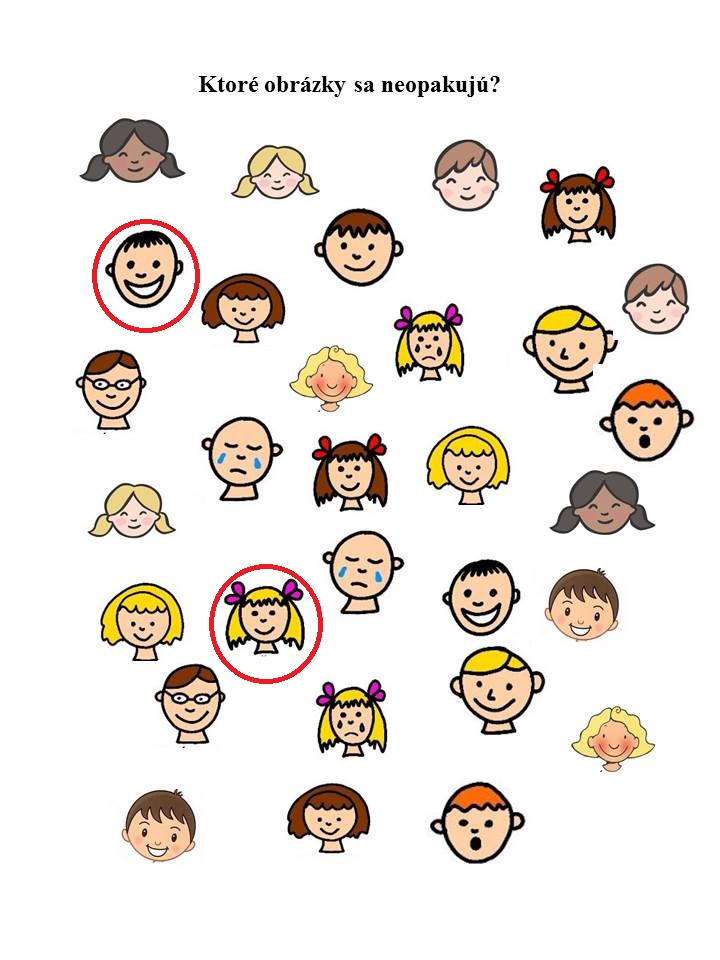 